レーザ加工学会第100回記念講演会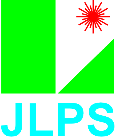 ポスター発表 募集のご案内主　 催：一般社団法人レーザ加工学会協　 賛： (公社)精密工学会，(一社)電気加工学会，(一社)日本溶接協会，(一社)溶接学会，(一社)レーザー学会，レーザ協会　（予定）会　　期：２０２４年３月１８日（月），１９日（火）会　　場：東京都立産業貿易センター　浜松町館	〒105-75東京都港区海岸1-7-1　東京ポートシティ竹芝https://www.sanbo.metro.tokyo.lg.jp/hamamatsucho/access/募集趣旨：萌芽的な技術・研究を発表いただく場として，一般募集ポスター講演を併設しております．ポスター講演はポスター（掲載可能サイズ：W90cmxH210cm）発表で，多くの発表をフレキシブルに実施できます．新技術・新研究を企業メンバーならびに研究者にアピールする場としてご活用ください．－ポスター発表　募集－ 　講演日：２０２４年３月１８日(月) 申込期限：２０２４年２月５日（金）　申込資格：申込者もしくは講演者がレーザ加工学会員であること．３．申込方法：本頁下部の申込書に必要事項をご記入の上，事務局までメール添付またはFaxをお送りください．なお，同一講演会での連続報告は2報までとさせていただきます．発表登録料：無料講演論文概要提出：「ポスター発表　概要原稿執筆要領」に沿って1頁にご執筆ください．　　　　　　　　概要提出締切は，２０２４年２月１６日（金）です．※優秀なポスター発表については、懇親会にご招待し、その中で表彰いたします。ポスター発表　申込書　※講演申込により参加登録も完了します．*事務局使用欄お申込先： 〒567-0047大阪府茨木市美穂ヶ丘11番1号　大阪大学接合科学研究所気付　　　　　　　　　　　　　　　　　　　　　　　　　　　　　　　　　　　　　　　　　　　　　　　　　　　　　　　　　　　　　　　　　　　　　　　　　　　　　　　　　　　	　　TEL&FAX: 06-6879-8642　E-mail: jlps@jlps.gr.jp　URL: http://www.jlps.gr.jpレーザ加工学会事務局　担当：楠木分類番号（記入不要）発　表　タイトル全　著　者　氏　名　等全　著　者　氏　名　等全　著　者　氏　名　等分類番号（記入不要）発　表　タイトル所属会員番号氏名―――――受付番号*キーワード(３～５ワード)(３～５ワード)(３～５ワード)(３～５ワード)要旨（150字程度）連絡先〒TEL　　　　　　　　　　　　　FAXE-mail〒TEL　　　　　　　　　　　　　FAXE-mail〒TEL　　　　　　　　　　　　　FAXE-mail〒TEL　　　　　　　　　　　　　FAXE-mail原稿をまとめた論文集を本会WEB上で公開（会員，参加者限定）へ掲載することを　　　諾　　・　　否　　　します。原稿をまとめた論文集を本会WEB上で公開（会員，参加者限定）へ掲載することを　　　諾　　・　　否　　　します。原稿をまとめた論文集を本会WEB上で公開（会員，参加者限定）へ掲載することを　　　諾　　・　　否　　　します。原稿をまとめた論文集を本会WEB上で公開（会員，参加者限定）へ掲載することを　　　諾　　・　　否　　　します。原稿をまとめた論文集を本会WEB上で公開（会員，参加者限定）へ掲載することを　　　諾　　・　　否　　　します。